BUILDING COMMUNITY CAMBODIASTUDENT SPONSORSHIPWhy it means so much…..Your support is vital to our work at Building Community Cambodia.When we first started the Elderly Care Program, we thought we would only be supporting the grannies/grandpops but that changed when we learnt that many are left to bring up their grandchildren. The very difficult circumstances which led them into Elderly Program have made it almost, if not impossible, for them to educate the grandchildren left in their care. Caring for their grandchildren comes with many risks to their own health as they will go without food and medical care which leads to further health complications. The monthly pension we give goes to looking after their grandchild. The impact on the struggle they’re already experiencing can put them all in extremely vulnerable and life-threatening situations.We know, to break the cycle of poverty that has bound them for so long cannot be broken without opportunities. The very best thing we can do for these little families is to give student sponsorship, for without education that cycle may never be broken, and their lives may never change. We feel we are just one step away from giving them a new life! If we can get these children into school, then onto further education, employment will follow, they will learn new ways of supporting themselves and their grandparents. What a truly wonderful thing to be a part of!It can cost as little as $20 a month to keep kids in school, not very much considering the impact this will have for their future, and their future generations. This excites me!Everything changes! Grannies health and wellbeing improves, their social life get better, they feel more included and accepted because they don’t feel isolated and embarrassed about not going to school. Sponsorship is vital, yet it’s not forever! It’s a means to an end of living in poverty. We would of course love our sponsors to commit to seeing the kids through their school years, but we also appreciate ANY support being long term or short term, or through donations, your involvement means everything!BE A PART OF THIS CHANGE!STUDENT SPONSORSHIP FORMI would love to sponsor a student!Your Name: ___________________________________________________________Address (optional)______________________________________________________________________________________________________________Phone number (optional)___________________________________________________Email:______________________________________________________ (only used for updates)Sponsorship start date:____________________________________________________Please tick the apple icon to specify the level you wish to sponsor.Junior student $20 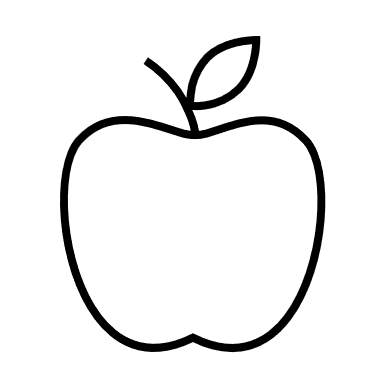 High school sponsorship $30 Additional notes and comments: ___________________________________________________________________________________________________________________________…………………………………………………………………………………………………………………………………Once we have established who you will be sponsoring, we will send you the reference details. Our Bank Details: BENDIGO BANKCambodian FundBSB: 633 000Account no: 154 756 720Reference: ……………………………………………………………………………………………………………………………………………..Please fill out the above form and send back to us via email: mscarol@live.com.au or contact us for an alternative arrangement.Thank you so much for your support!